Уважаемые коллеги!Департамент образования Администрации города Екатеринбурга направляет информацию УГИБДД ГУ МВД России по Свердловской области по анализу состояния детского дорожно-транспортного травматизма (далее – ДДТТ) за восемь месяцев 2022 года (приложение 1)  и письмо Министерства образования и молодежной политики Свердловской области о дополнительных мерах по профилактике ДДТТ (приложение 2) для использования в профилактической работе по безопасности дорожного движения.Обращаем внимание на необходимость систематического размещения в уголках безопасности (информационных стендах) обновленной информации о профилактике ДТП в соответствии с подпунктом 4.1 пункта 4 раздела I протокола заседания Правительственной комиссии Свердловской области по вопросам безопасности дорожного движения от 14.02.2022.При подготовке и проведении рекомендованных мероприятий необходимо использовать информационные материалы по профилактике ДДТТ, размещенные по ссылке: https://minobraz.egov66.ru/site/item?id=6691.Приложение: 1. Анализ состояния ДДТТ за 8 месяцев 2022 года на 9 л. в 1 экз.                        2. Письмо МОМП СО о дополнительных мерах профилактики                          ДДТТ на 2 л. в 1 экз.СПИСОК РАССЫЛКИк служебной записке от  № Департамент образованияДепартамент образованияДепартамент образованияНачальникам РУО,руководителям общеобразовательных организацийСлужебная запискаСлужебная запискаСлужебная запискаНачальникам РУО,руководителям общеобразовательных организаций05.10.2022 №5745/51/36.01-29 Начальникам РУО,руководителям общеобразовательных организацийНачальникам РУО,руководителям общеобразовательных организацийО дополнительных мерах по профилактике ДДТТО дополнительных мерах по профилактике ДДТТО дополнительных мерах по профилактике ДДТТНачальникам РУО,руководителям общеобразовательных организацийЗаместитель начальника Департамента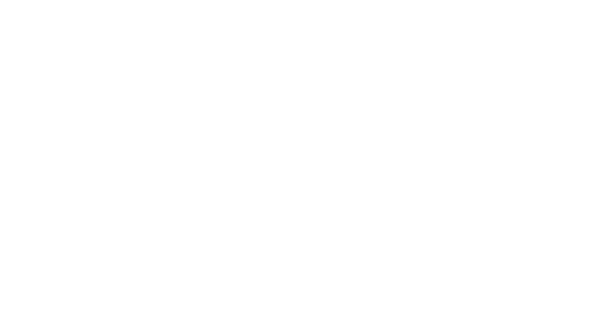 Е.В. КречетоваАгафонова Ирина Васильевна+7 (343) 304-12-44О дополнительных мерах по профилактике ДДТТ№АдресатСпособдоставкиФИО и подпись получателя1Трекина Т.И. Начальник управления образования Верх-Исетского районаDocsVision2Яровикова Е.А. Начальник управления образования Орджоникидзевского районаDocsVision3Лежнина Т.В. Начальник управления образования Ленинского районаDocsVision4Кириченко Е.Ю. Начальник управления образования Октябрьского районаDocsVision5Соколовская И.Р. Начальник управления образования Чкаловского районаDocsVision6Суворова О.С. Начальник управления образования Кировского районаDocsVision7Шарипова Е.Э. Заместитель начальника управления образования Железнодорожного районаDocsVisionЗаместитель начальника ДепартаментаЕ.В. КречетоваАгафонова Ирина Васильевна+7 (343) 304-12-44